Уважаемые руководители!Методический отдел МБУ ДО «ЦДО» информирует, что 26.04.2022 года в 15.00 в соответствии с планом работы методического отдела состоится круглый стол «Цифровые образовательные продукты учителя: от цели до анализа эффективности» в формате ВКС. Организационной площадкой круглого стола является МБОУ «СШ № 25» города Смоленска.Приглашаем учителей общеобразовательных учреждений присоединиться к видеоконференции Zoom по ссылке: https://us04web.zoom.us/j/3877675715?pwd=V4MsIhsxlr9ud_Tih9sTDQrWkSxp5U.1Идентификатор конференции: 387 767 5715Код доступа: 9JwGQaПрограмма мероприятия прилагается.Педагогам, имеющим эффективные практики по созданию авторских цифровых образовательных продуктов, по апробации эффективных инструментов, рекомендуемых Министерством просвещения РФ, предлагаем подготовить статью в соответствии с требованиями к материалам (файл прилагается). Материалы педагогов будут распределены по рубрикам и размещены в электронные сборники.С уважением, О.А. Левина31-30-35Круглый стол Цифровые образовательные продукты учителя: от цели до анализа эффективности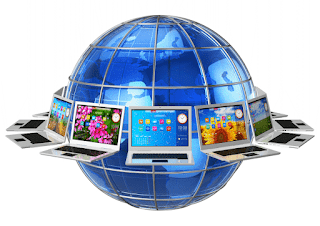 ПРОГРАММАг. СМОЛЕНСК26 апреля 2022 г.ПРОГРАММА круглого стола «Цифровые образовательные продукты учителя: от цели до анализа эффективности»Дата проведения: 26 апреля 2022 годаФорма проведения: видеоконференцияНачало мероприятия: 15:00Место проведения: г. Смоленск ул. Крупской, д.37, методический отдел МБУ ДО «ЦДО», г. Смоленск, ул. Коммунальная, д.5, МБОУ «СШ № 25»Цель: обобщение эффективных практик учителей по разработке и использованию цифровых образовательных продуктов, по овладению методами работы с программным обеспечением; развитие компьютерной грамотности педагоговЗадачи:обобщить опыт педагогов по использованию цифровых образовательных платформ, разработке авторских цифровых образовательных продуктов, по овладению методами работы с программным обеспечением;совершенствовать исследовательские навыки, развивать умение ориентироваться в незнакомой информационной среде;познакомить с требованиями соблюдения прав на интеллектуальную собственность;расширить пространство профессионального общения педагогов с помощью цифровых технологий.Проблемное поле:Как создать свои образовательные продукты? С чего начать? Как выбрать цифровые инструменты и оценить возможности программного обеспечения ОО? Как оценить эффективность образовательного продукта? Процесс цифровизации образования предполагает не только перевод учебных материалов в цифровую форму, но и создание своих электронных ресурсов и приложений, а также рассмотрение их как объекта авторского права. Другой момент – это использование в этой работе уже существующих объектов, которые охраняются авторскими или иным правом на интеллектуальные объекты. Учебно-образовательные ресурсы: их многообразие, педагогически обоснованный выбор и эффективность.Цифровые технологии как средство мотивации обучающихся и повышения качества образования.Организаторы: Левина О.А., методист методического отдела МБУ ДО «ЦДО»,Дударева В.А., заместитель директора МБОУ «СШ № 25» г. СмоленскаУчастники: педагогические работники общеобразовательных организаций г. СмоленскаМодераторы: Дударева В.А., заместитель директора МБОУ «СШ № 25»ПОРЯДОК ПРОВЕДЕНИЯ МЕРОПРИЯТИЯСсылка на мероприятие: подключиться к конференции Zoom
Тема: Цифровые образовательные продукты учителяВремя: 26 апр. 2022 03:00 PM МоскваПодключиться к конференции Zoomhttps://us04web.zoom.us/j/3877675715?pwd=V4MsIhsxlr9ud_Tih9sTDQrWkSxp5U.1Идентификатор конференции: 387 767 5715Код доступа: 9JwGQaИсх. № 116от 25.04.2022Руководителям образовательных организаций города Смоленска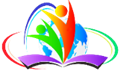 МЕТОДИЧЕСКИЙ ОТДЕЛ МБУ ДО «ЦДО» ГОРОДА СМОЛЕНСКА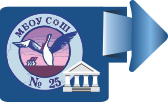 МУНИЦИПАЛЬНОЕ БЮДЖЕТНОЕ ОБЩЕОБРАЗОВАТЕЛЬНОЕ УЧРЕЖДЕНИЕ «СРЕДНЯЯ ШКОЛА № 25» ГОРОДА СМОЛЕНСКАВремя Ф.И.О. выступающего, должность, место работытема выступления15:00-15:05Подключение участников видеоконференции15:10- 15:20Цифровые инструменты и современные образовательные технологии как ресурс повышения качества образованияЛевина Ольга Анатольевна, методист методического отдела МБУ ДО «ЦДО»15:21- 15:29Цифровые образовательные ресурсы в деятельности учителяПотресова Ольга Сергеевна, учитель информатики МБОУ «СШ № 24»15:30- 15:38Онлайн тренинги для педагогов: возможности и эффективностьШептицкая Жанна Владимировна, директор МБОУ «СШ № 36»15:39- 15:47Образовательная платформа ЯКласс: за и против (из опыта работы)Скорнякова Екатерина Анатольевна, учитель математики МБОУ «СШ № 2»15:48- 15:56Использование цифрового контента на уроках русского языка при подготовке обучающихся к ГИА» Белошапкина Ирина Петровна, учитель русского языка и литературы МБОУ «СШ № 32»15:57- 16:05Видеоуроки как средство обучения на уроках ИЗО и технологииМакарова Полина Максимовна, учитель начальных классов МБОУ «СШ № 12»16:06 - 16:14Анализ цифровых образовательных ресурсов и сервисов для организации учебного процесса по биологииКовалева Ольга Владимировна, учитель биологии МБОУ «СШ № 25»16:15 - 16:23Цифровые ресурсы учителя как средство повышения мотивации на уроках физикиВартагава Елена Яковлевна, учитель физики МБОУ «СШ № 23»16:24 - 16:32Музейная педагогика как средство повышения интереса обучающихсяЧигвинцев Иван Александрович, учитель истории и обществознания МБОУ «СШ № 25»16:33 - 16:45Подведение итогов